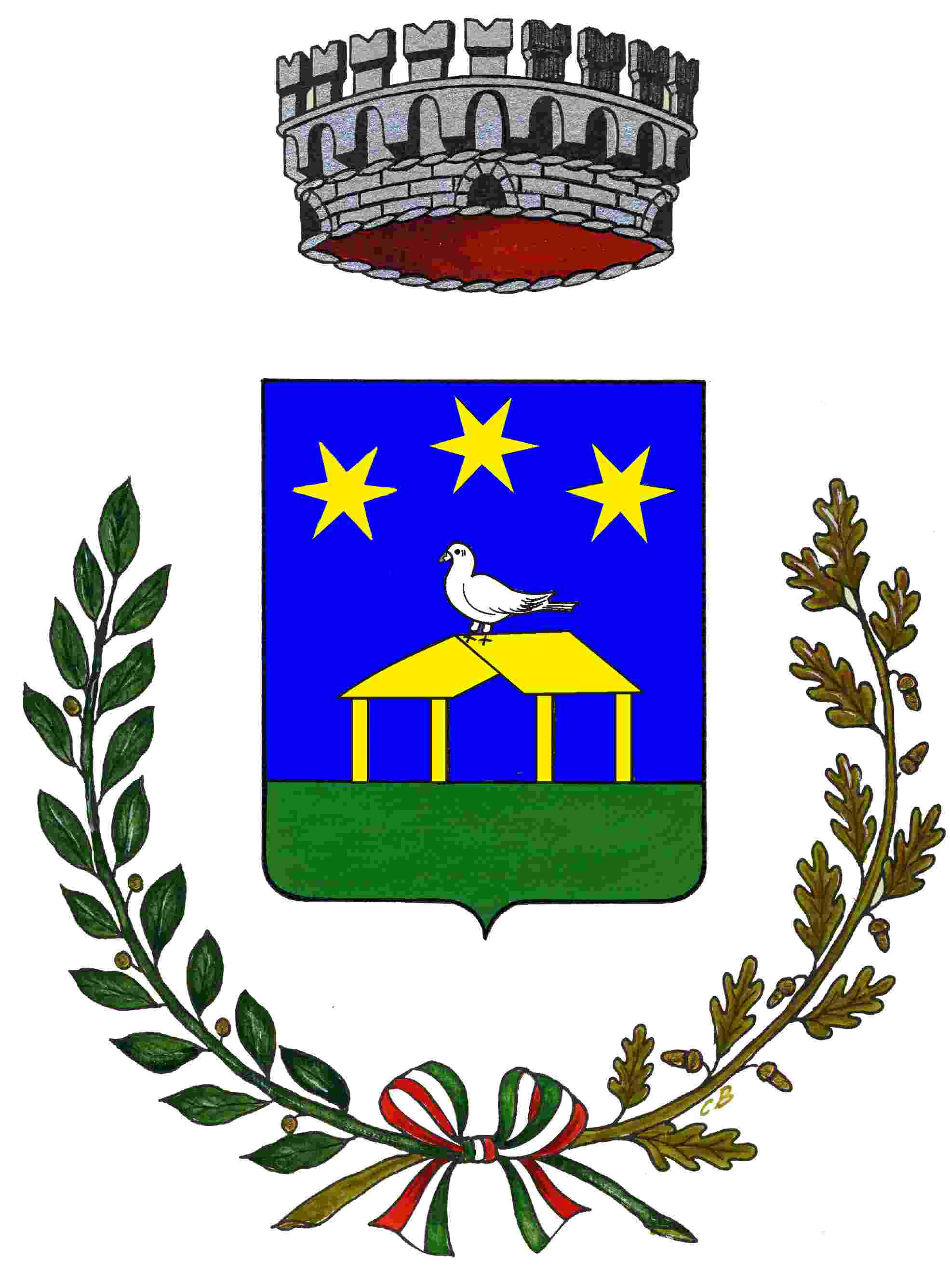 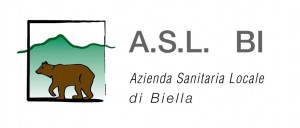 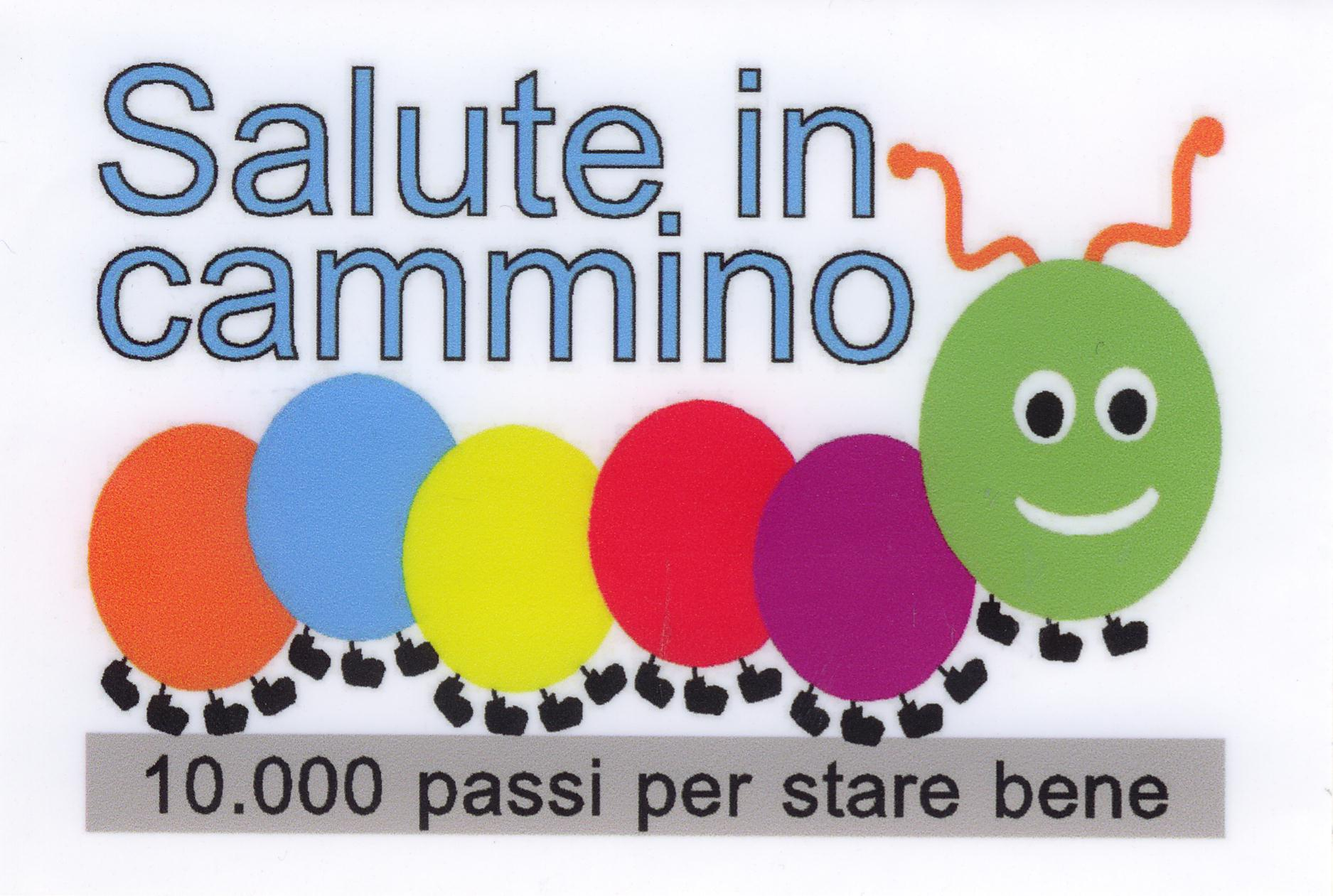 L’Amministrazione Comunale di Benna è lieta di invitare la Popolazione Sabato a partecipare all’ inaugurazione del Percorso Scuola 10000 passi per stare bene,realizzato in collaborazione con l’ Azienda Sanitaria Locale ASL BI di Biellaore 9,30     Ritrovo davanti al Municipio di Bennaore 9,45     Saluti e presentazione dell’iniziativaore 10,00    PartenzaPercorriamo insieme alcune tappe del percorso 10000 passi					                                                                                                                           L’Amministrazione Comunale